Band 4 – Test 3 Answers1.60 – 48 = 1212 ÷ 48 x 100 = 25%1 mark for calculating change value1 mark for change x 100                original1 mark for correct answer32.200 x 1.4 = €2801 mark for multiplying by exchange rate1 mark for correct answer23.123.4mm     122.5mm     123.48mm     124mm     123.5mmCorrect answer14.20 x 4 = 80 = 400  0.2      0.21 mark for rounding one value to 1 significant figure1 mark for rounding all values to 1 significant figure1 mark for correct answer35.m10Correct answer16.3 x 107                             0.0021 mark for each correct answer27.4gh(3g – 4h)2t² - 12t + 5t – 302t² - 7t - 301 mark for partially factorisedOr 2 marks for fully factorised1 mark for expanding correctly1 mark for simplifying correctly48.4(2x + 1) = 2(3 – x)    8x + 4 = 6 – 2x  10x + 4 = 6        10x = 2           x = 2 = 1                10    51 mark for correctly expanding brackets1 mark for 10x = 21 mark for correct answer39.       p = 2q + 10p – 10 = 2qp – 10 = q    21 mark for -10 or ÷21 mark for correct answer210.3x + 2 > -7      3x > -9        x > -31 mark for 21 mark for correct inequality symbol used211.Exterior angle = 180 – 156 = 24º360 ÷ 24 = 15 sides1 mark for calculating exterior angle1 mark for 360 ÷ exterior angle1 mark for correct answer312.Correct angle bisector with all construction lines present1 mark for correct answer1 mark for construction lines213.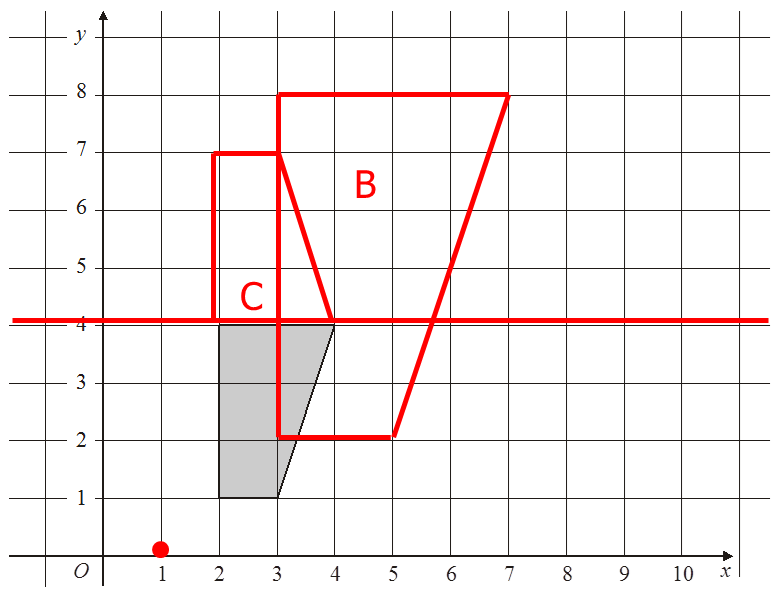 1 mark for identifying C of E1 mark for an enlargement of scale factor 21 mark for fully correct enlargement1 mark for identifying y = 41 mark for fully correct reflection514. = 230 km1 mark for 1.7² and 3.2²1 mark for adding and square rooting1 mark for correctly rounded answer315.15 mins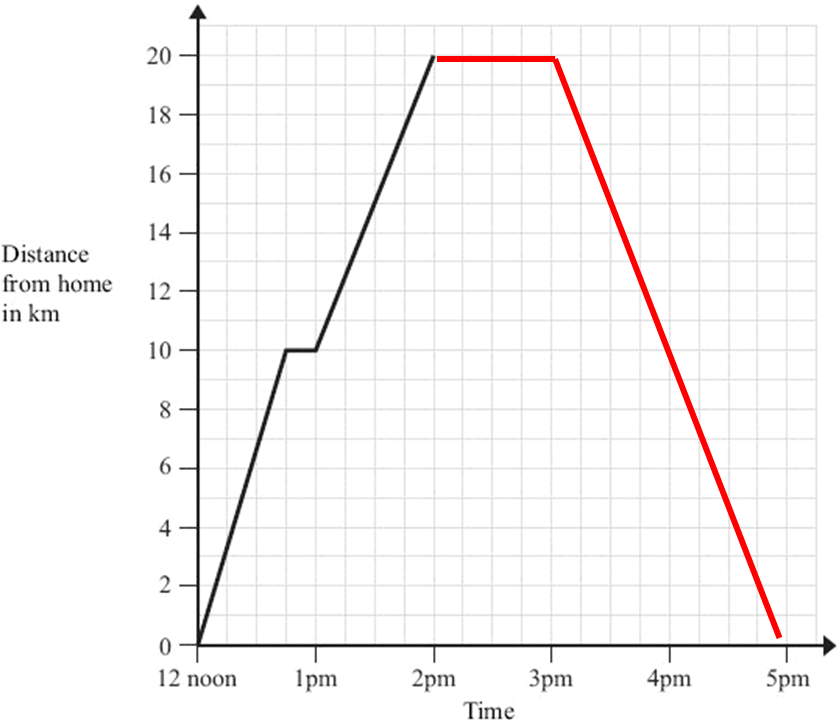 1 mark for correct answer1 mark for correct rest line1 mark for correct line representing the journey home316.(5 x 7) + (3 x 7) + (4 x 7) + 2(½ x 4 x 3)= 35 + 21 + 28 + 12= 96 cm²1 mark for area of at least 2 faces1 mark for all areas calculated1 mark for correct answer rounded correctly317.Describe stratified sampling methodDescribe relative frequency method1 mark for each correct answer218.Negative correlationCorrect line segment that can be used as a line of best fitAccept answers between 3 and 41 mark for each correct answer319.Options overlap OR no timeframe OR not exhaustiveSame age/not varied enough2 marks for 2 correct1 mark for correct answer320.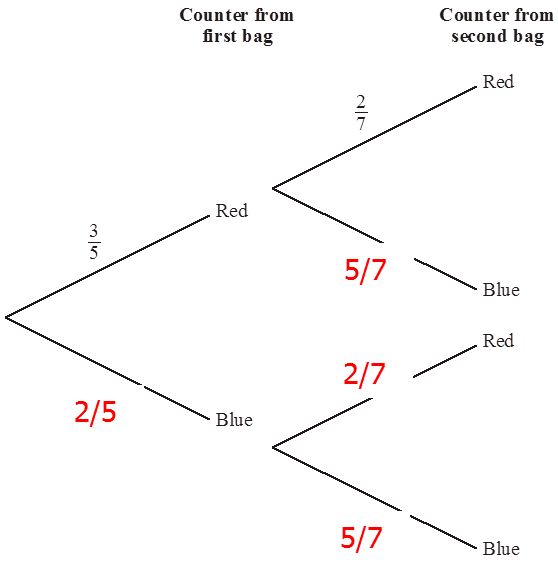 1 mark for correct answer for first bag1 mark for correct answers for second bag2